Dear Sir / Madam,I enjoyed our conversation today during the interview for the post of (post name) in your esteemed organization (Company name).I feel I can bring to the table my experience of corporate communication and being a team player, I can provide guidance to the team as well. I hope you will give me another opportunity at the interview.Awaiting your response.Thanking you.Yours faithfully,(your name)(Your contact number)(your email id)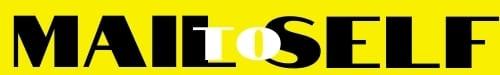 